UNIVERSIDADE FEDERAL DE SÃO JOÃO DEL-REI – UFSJ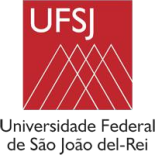 INSTITUIDA PELA LEI Nº.10.425 DE 19/04/2002 – D.O.U. DE 22/04/2002CAMPUS CENTRO-OESTE DONA LINDUPrograma de Pós-graduação Multicêntrico em Bioquímica e Biologia MolecularCHECKLIST PARA ENTREGA DE DOCUMENTOS PARA EXPEDIÇÃO DE DIPLOMA:Todos os campos relativos aos dados do discente deverão estar devidamente preenchidos. CHECKLIST:Eu, 	, declaro estarem corretos os dados informados acima.Divinópolis, 	/	/	. Assinatura do(a) aluno(a):                                                	.Nome Estudante:   		  Orientador:		  E-mail: 	Telefone:   	Defesa realizada em :   	Nome Estudante:   		  Orientador:		  E-mail: 	Telefone:   	Defesa realizada em :   	Após a aprovação no exame de defesa de Dissertação/Tese, o aluno terá até 60  dias para enviar ao e-mail: pmbqbm@ufsj.edu.br  os seguintes documentos:Assinale com “X”Formulário de Encaminhamento de versão final (assinado pelo aluno e orientador)Sim:Envio de 01 cópia da dissertação/tese final em formato pdf Sim:Nada Consta da biblioteca (emitido pela Biblioteca da UFSJ)Sim:Termo de doação para a biblioteca da UFSJ preenchido e assinado pelo Gov.brSim:Autorização para publicação no banco da CAPES preenchida e assinada pelo Gov.brSim:Cópia do Print da Tela mostrando que o trabalho foi incluído no SIADSim:Os documentos foram inseridos no SIGAASim:Formulário para Cadastro de EgressosSim:Diploma da graduação ( frente e verso e assinado pelo aluno);Sim:Certidão de Registro Civil (nascimento ou casamento);SimRG (carteira de identidade que contenha orgão expedidor e data de expedição);Sim:CPFSimAlém dos documentos e formulários listados acima, o discente deverá fazer a Entrega presencial na secretaria do PMBqBM/UFSJ dos seguintes itens:Assinale com “X”Um pendrive contendo os 3 (três) seguintes documentos: a) a versão final corrigida em pdf;b) a autorização para publicação no banco da CAPES (assinada pelo Gov.br);c) o termo de doação para a biblioteca (assinado pelo Gov.br)Sim:O pendrive foi colocado em envelope pequeno especificando o título do trabalho, nome completo do autor e identificação do programa (modelo do envelope na página).Sim: